Code # Bulletin / Banner Change Transmittal Form[X]	Undergraduate Curriculum Council  [ ]	Graduate CouncilSigned paper copies of proposals submitted for consideration are no longer required. Please type approver name and enter date of approval.  Email completed proposals to curriculum@astate.edu for inclusion in curriculum committee agenda. 1.Contact Person (Name, Email Address, Phone Number)2.Proposed Change3.Effective Date4.Justification – Please provide details as to why this change is necessary. Bulletin Changes
Pg 109Department Curriculum Committee ChairCOPE Chair (if applicable)Department Chair: General Education Committee Chair (If applicable)                         College Curriculum Committee ChairUndergraduate Curriculum Council ChairCollege DeanGraduate Curriculum Committee Chair Head of Unit (if applicable)Vice Chancellor for Academic AffairsInstructions Please visit http://www.astate.edu/a/registrar/students/bulletins/index.dot and select the most recent version of the bulletin. Copy and paste all bulletin pages this proposal affects below. Follow the following guidelines for indicating necessary changes. *Please note: Courses are often listed in multiple sections of the bulletin. To ensure that all affected sections have been located, please search the bulletin (ctrl+F) for the appropriate courses before submission of this form. - Deleted courses/credit hours should be marked with a red strike-through (red strikethrough)- New credit hours and text changes should be listed in blue using enlarged font (blue using enlarged font). - Any new courses should be listed in blue bold italics using enlarged font (blue bold italics using enlarged font)You can easily apply any of these changes by selecting the example text in the instructions above, double-clicking the ‘format painter’ icon   , and selecting the text you would like to apply the change to.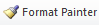 Please visit https://youtu.be/yjdL2n4lZm4 for more detailed instructions.Emphasis Area (Agricultural Education): Sem. Hrs ANSC 1621, Introduction to Animal Science Laboratory 1 PSSC 2811, Soils Lab 1 CHEM 1052, Fundamental Concepts of Organic and Biochemistry 2 Select three of the following: AGED 2433, Principles of Agricultural Power: Electricity and Internal Combustion Engines AGED 2453, Application of Welding Technologies to Agriculture AGED 3433, Agricultural Equipment Hydraulic Systems AGED 3453, Agricultural Structural Systems 9 Twelve hours from of the following, must be advisor approved and upper-level: AGRI or AGED elective                                                                                              0-3AGEC elective                                                                                                                3ANSC elective                                                                                                             3-6HORT elective                                                                                                             0-3PSSC elective                                                                                                             3-6TECH elective                                                                                                                3Twelve hours from of the following, must be advisor approved and upper-level: AGRI or AGED elective                                                                                              0-3AGEC elective                                                                                                                3ANSC elective                                                                                                             3-6HORT elective                                                                                                             0-3PSSC elective                                                                                                             3-6TECH elective                                                                                                                3AGRI, AGEC, AGED, ANSC, HORT, PSSC, or TECH12Sub-total 31 